工程倫理-報導心得(第三次)標題：雲林垃圾無處燒 6成可回收廚餘班級：化材三甲學號：4A340108姓名：林彥戍內文：聯合報 記者董俞佳、胡瑋芳／連線報導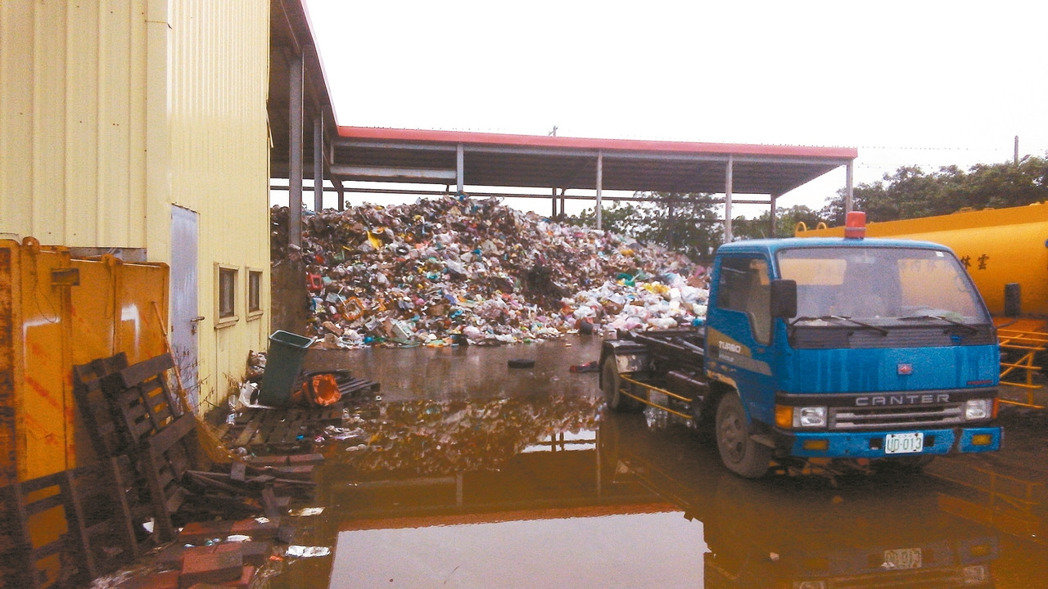 看守台灣協會發現，雲林林內垃圾場中的垃圾有絕大部分是廚餘。 圖／看守台灣協會提供各地頻傳垃圾處理爭議，雲林垃圾還因無處焚燒，兩度有請北市協助，致使環保署、雲林縣政府有意重啟雲林林內焚化廠環評。但環團看守台灣協會到林內垃圾廠隨機選取卅公斤垃圾，破袋重新分類後發現，有近十八公斤是廚餘，占比達六成。看守台灣協會秘書長謝和霖說，這不只是雲林的問題，長期存在全台各垃圾場以及你我垃圾桶中，如果全民能做好廚餘回收，垃圾量將可大幅減少。謝和霖說，抽查發現，許多民眾把爛掉的水果、葉菜、茶葉和咖啡渣丟進垃圾袋，未分類丟到廚餘桶裡，這些可滋養土地的肥分不僅白白浪費，焚燒時還可能產生世紀之毒戴奧辛，以及沒人要的底渣，也會影響環境。環保署過往的資料也顯示，垃圾若有過多廚餘，也會影響焚化爐效能與壽命。看守台灣協會呼籲，全民若能把廚餘（不論生廚餘或熟廚餘）分開，將可解決一半的垃圾問題；如果大家能再仔細分類，以林內垃圾場為例，雲林待焚化處理的垃圾可從每日二九○公噸減少到四十公噸，只要請六輕處理即可，根本不用外運處理。但也有民眾反映，如果不丟進垃圾桶，不知道果皮、茶葉等生廚餘可丟到哪裡，且很多垃圾車也沒回收。環保署說，目前各縣市回收生廚餘的量能不一，民眾可向各地環保局詢問是否有生廚餘桶，回收後的生廚餘可自製堆肥，減少對環境的衝擊。雲林縣政府環保局長林長造說，縣內生廚餘回收做得不夠徹底，主因是縣民數十年來習慣無法一夕更改，加上清潔隊員人數有限，無法一一查實生廚餘與一般垃圾，只能做部分破袋稽查，未來將要求清潔隊員全面落實垃圾分類稽查。林長造說，垃圾處理問題被凸顯後，縣民從無感變有感，危機就是轉機，民眾會更身體力行做好垃圾分類、減少垃圾量；雲林縣資源回收率也已從九十三年的一成五，提高到今年的四成一。心得:  回收分類真的很麻煩，但如果每個人都做好垃圾分類的話，那麼市公所清潔隊員，一個星期可以少收多少垃圾，那麼我們的掩埋場也就不會這麼快就滿出來了，以後電視上就再也不會有垃圾大戰的演出了，我們台灣也不會被人家稱為垃圾之島了。 
我們其實丟掉很多不該丟棄的東西，資源的回收之後，會發現其實生活中只要多用點心，垃圾減量根本不是什麼大問題，從而能養成例行環保的習慣，用些巧思，就可以變成好看的藝術品。 
其實，人們眼中的垃圾，不過是放錯地方的資源，如果能多用一點心，做好垃圾分類，就能將垃圾變成資源，讓台灣更清淨，環境更輕鬆。垃圾「全分類、零廢棄」，就是從源頭減量，以綠色生產、綠色消費的方式，將資源回收、再使用或再生利用，讓環境永續。 資料來源:http://udn.com/news/story/7314/2163295